Nombre: _______________________Español I  	Descubre Cap 3: Prueba de PRACTICA:  Vocabulario BDG, Adjective AgreementParte A. Complete the sentence: In Spanish, you have to make the adjective “match” or “agree” with the noun it describes in both ____________________________ and ___________________________(2 pts)Parte B. Write the feminine, plural of the following adjectives IN SPANISH: (3 pts)INTERESANTE =___________________________BONITO = _______________________TRABAJADOR = ___________________Parte C. Escribe en español:  Watch for ADJECTIVE AGREEMENT! (2 pts each) Draw SER to help.				SER:												The boys / ser/ good-looking and blonde. _________________________________________________Some women / ser/ old. __________________________________________________________The cats / ser/  big and fat. _______________________________________________________________________Some men /ser/ thin and ugly. __________________________________________________________________________________The children (feminine) / ser / good  ________________________________________________________The dog /ser/  smart. __________________________________________________________________The boyfriend / ser/  hard-working and mean/unpleasant. _________________________________________________________________________ Tú  (fem) / ser / small and red-headed__________________________________________________________________________________ Nosotros  /  short and nice.  __________________________________________________________________________________STOP! Check your subjects. For all the plural items, did you make your adjectives MATCH??? What about for feminine? Do you have the correct forms of SER??Parte D. Los colores: Write a color that makes sense for the following items:Cherries ____________________Oranges ___________________Coffee_____________________Chocolate ___________________Strawberry ice cream________________Lemons _________________Limes ___________________Apples __________________Violet flowers _________________Stormy, rainy skies  _________________Clear skies _____________________Shredded coconut___________________After taking this practice quiz, I  now know I need to work on:___________________________________________________________________________________________________________________________________________________________________________________Sections to review, foldable-style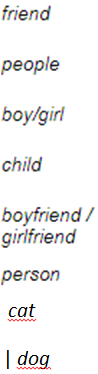 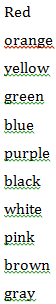 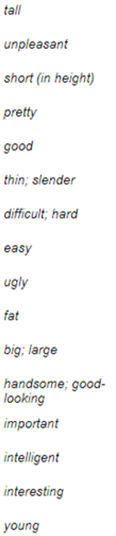 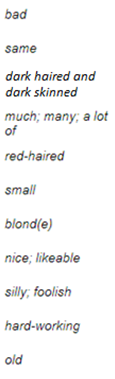 